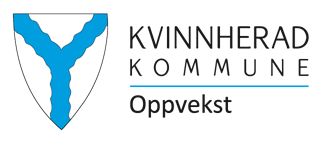 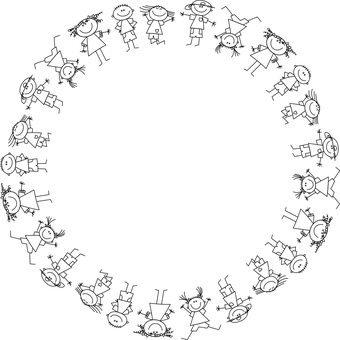 InnleiingDenne planen skal gje eit oversyn over forventa arbeid knytt skulen sitt kontinuerlege og systematiske skulemiljøarbeid. Målet med planen er å sikre eit heilskapleg arbeid slik at retten til eleven om eit inkluderande, trygt og godt skulemiljø blir oppfylt og at det er ein naturleg del i all planlegging av aktivitetar og opplæring i skulen.Årshjulet viser ei oversikt over planlagde aktivitetar i løpet av året som fremjar sosial læring og utvikling. Skulen arbeider systematisk med alle sosiale dugleikane gjennom skuleåret og legg kvar haust ein felles plan for alle trinn over kva periode ein arbeider med den enkelte sosiale dugleiken i løpet av året. I starten av kvar periode arbeider kollegiet på PU og team med planlegginga av arbeidet med komande sosiale dugleik. Oversikt over alle sosiale dugleikane med skildring og mål ligg i planen.Årshjul for å ivareta elevane sitt arbeidsmiljø:Sjølvkontroll Det tyder å:  kunne regulera tilhøvet mellom kjensler og åtferd, å ha kontroll på eigne kjensler kunne utsetja eigne behov, tilpassa seg fellesskapet og ta omsyn til andre kunne takla usemje og konfliktar samt uttrykkja kjensler på ein god måte 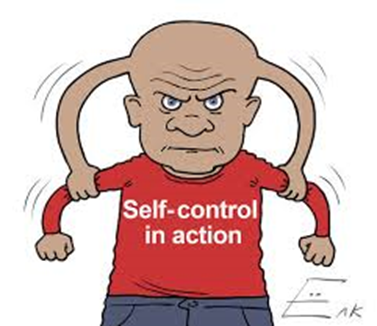 Sjølvhevding Det tyder å: kunne ta initiativ og sosial kontakt på ein god og fornuftig måte kunne uttrykkja og stå for eigne tankar og meiningar på ein akseptabel måte 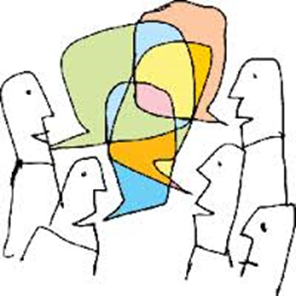 Ansvarskjensle Det tyder å: kunne følgja reglar og ta ansvar for seg sjølv og eigne handlingar  kunne ta del i fellesskapet ved å ta ansvar forskulen sitt sosiale og fysiske læringsmiljø  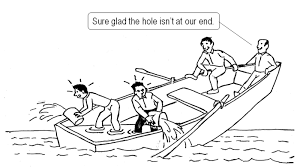 Samarbeid Tyder å: kunne arbeida saman, dela med andre og hjelpa andre kunne vise omsyn og høfleg åtferd kunne skifta aktivitet og arena på ein god måte Empati Tyder å: kunne setja seg inn i og forstå ein situasjon frå andre sin ståstad  kunne vise omtanke og respekt for andre sine kjensler og synspunkt kunne gjenkjenna og skilja mellom eigne og andre sine kjensler kunne rosa andre og gleda seg på andre sine vegne TidspunktKva gjer vi?Kven gjer det?August/septemberGjennomgang av plan for elevane sitt arbeidsmiljø.Klassereglar og gjennomgang av elevane sitt arbeidsmiljø.Konstituering av FAU, elevråd, SU og skulemiljøutval.InspeksjonsplanKlasseforeldremøte, gjennomgang av elevane sitt arbeidsmiljø. Informasjon om klagerett.Underskrift av ordensreglarSpekter, elevundersøkingTilsetteElevar og lærararRektorTilsetteKontaktlærar, foreldre og elevarRektor, kontaktlærarOktober“Vernerunde” Miljøretta helsevern (av og til)Rektor, leiar og nestleiar i elevrådet, verneombodNovemberSU/skulemiljøutvalElevundersøking 7. trinn, gjennomføringRektorRektor, kontaktlærarDesemberAdventsamling på trinnJuleavslutning i gymsalen med føresette og elevarKontaktlærarAlle tilsetteJanuarSpekter, elevundersøkingRektor, kontaktlærarFebruar	Mars“Vernerunde” Miljøretta helsevern (av og til)Rektor, leiar og nestleiar i elevrådet, verneombodAprilArbeid eller evaluering av elevundersøkingane.Elevråd/skulemiljøutval tek opp resultat og tiltak frå elevundersøkinga, ståstadanalysen.Elevråd/skulemiljøutval reviderer mobbeplanen, og planen for elevane sitt psykososiale arbeidsmiljø.Tilsette og rektorRektorRektorEg ventar på tur Eg følgjer reglar og taklar motgang i spel og aktivitet Eg er høfleg og bruker ikkje respektlaust språk som banning og kalling når eg snakkar  Eg krenkjer ikkje andre på sosiale media Eg lyttar til andre utan å avbryte Eg rettar meg etter tilsnakk/beskjedar/korreksjon (frå vaksne) Eg aksepterer og respekterer at ikkje alle meiner det same som meg  Eg toler at andre kjem borti meg, utan å ta igjen fysisk eller verbalt Eg held meg unna slåssing og løyser konfliktar med ord Eg kontrollerer temperamentet (sinnet) mitt Eg innrettar meg etter ei felles avgjerd Eg innrømmer når eg tek feil eller har gjort noko dumt Eg tar kontakt med andre på ein positiv måte Eg gjer mitt beste og tør å vise fram arbeidet mitt  Eg kan setje ord på kjenslene mine Eg presenterer meg for nye menneske på ein høfleg måte Eg seier nei til det eg ikkje ønsker å være med på Eg seier frå om eg føler meg krenka eller ikkje har det bra Eg tør å gi uttrykk for mine meiningar og stå for det eg seier Eg tar sjølvstendige val Eg følgjer skulen sine ordensreglar Eg møter til rett tid og held avtalar og tidsfristar Eg passar godt på eigne, andre sine og skulen sine eigendeler Eg tilpassar åtferd og stemmebruk etter stad og situasjon Eg følgjer godt med når instruksar og beskjedar blir gjevne Eg ryddar og ordnar etter meg når eg har vore ein stad eller har brukt noko Eg arbeider sjølvstendig Eg har med det utstyret som er nødvendig både heime og på skulen  Eg kjem raskt i gong med arbeidet og bruker tida godt Eg gjer mitt beste for at alle skal ha det bra  Eg seier frå om eg ser at nokon blir dårleg behandla  Eg tek ansvar for eigne handlingar og ber om unnskyldning og ordnar opp etter beste evne Eg viser høfleg åtferd ved for eksempel å helsa, takka og be om noko på ein ordentleg måte Eg konsentrerer meg om eigne arbeidsoppgåver  Eg ventar med å snakke til eg får ordet Eg lyttar og er merksam når andre snakkar Eg deler på kunnskap og hjelper til når nokon treng det Eg held arbeidsro og lar andre arbeide i fred Eg arbeider med andre sjølv om vi ikkje er nære venner Eg innrettar meg etter fleirtalsavgjersler Eg er positiv og deltar aktivt på fellesaktivitetar Eg tar min del av ansvaret i gruppa Eg kjenner, - og set ord, på kjenslene mine Eg seier “orsak” når eg har gjort noko gale Eg tilgir når andre ber meg om orsaking Eg ser når andre ikkje har det bra og prøver å gjere noko med det Eg seier positive ting til og om andre og unngår baksnakking  Eg bruker sosiale medier på ein medviten måte som ikkje sårar eller skadar andre Eg forstår skilnad på eit uhell og at noko er gjort med vilje Eg godtar at vi er ulike og viser respekt for det Eg veit når humor kan brukast Eg gler meg over at andre lukkast  Eg set meg inn i andre sin situasjon  Eg ser ei sak frå to sider Eg ler av meg sjølv og har sjølvironi Eg er bevisst på korleis  stemmebruken min og kroppsspråket kan påverka andre Eg baksnakkar ikkje andre og spreier ikkje rykte 